Which angle is more? Is the angle acute, obtuse, right or straight?Think of the angles these makeDid you Learn Anything Interesting?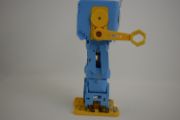 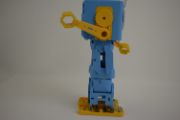 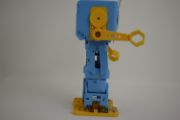 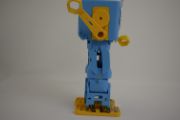 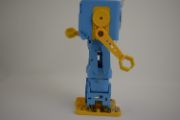 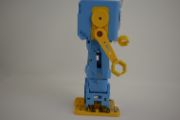 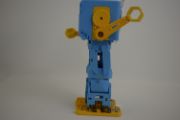 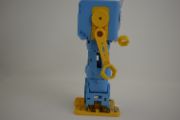 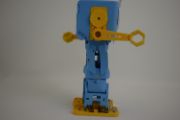 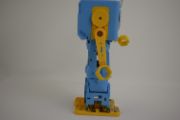 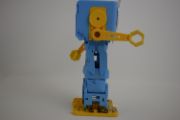 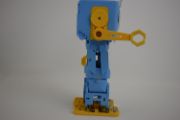 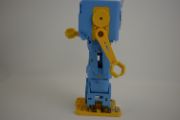 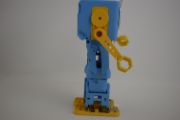 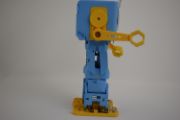 